Информационная поддержка ЕГЭРаздел представляет ресурсы, посвященные условиям проведения и содержанию контрольно-измерительных материалов Единого государственного экзамена (ЕГЭ), содержащие инструкции по подготовке и проведению ЕГЭ. Приводимые ресурсы позволяет ознакомиться со статистическими данными, отражающими результаты проведения экзамена в разные годы и по разным дисциплинам, сделать обобщенные выводы о существующем состоянии региональных систем образования и приоритетных направлениях их развития. Благодаря приводимым в разделе ресурсам учащиеся и педагоги получат полную информацию о видах и содержании заданий, педагогические и психологические рекомендации по подготовке к ЕГЭ, сведения о вузах, принимающих студентов с учетом результатов ЕГЭ. Ресурсы раздела предназначены для администрации, методистов, учителей и учащихся образовательных учреждений, а также родителей и представителей общественности, заинтересованных в становлении и развитии Единого государственного экзамена в России.Единый государственный экзамен в Республике Карелия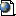 Единый государственный экзамен в Калужской областиЦентр оценки качества образования при Департаменте образования Кировской областиЕдиный государственный экзамен в Костромской областиЕдиный государственный экзамен в Московской областиОфициальный сайт информационной поддержки единого государственного экзамена в Мурманской областиЕдиный государственный экзамен в Оренбургской областиИнститут развития регионального образования Свердловской областиЕдиный государственный экзамен в Читинской областиЕдиный государственный экзамен в Калининградской областиЕдиный государственный экзамен в ВоронежеЕдиный государственный экзамен в Вологодской областиПортал информационной поддержки Единого государственного экзаменаСайт информационной поддержки Единого государственного экзамена в компьютерной формеЕдиный государственный экзамен в Республике АдыгеяИнформационный портал Центра аттестации и контроля качества образования Министерства образования Республики Саха (Якутия)Региональный центр обработки информации ЕГЭ (Алтайский край)Единый государственный экзамен в Санкт-Петербурге